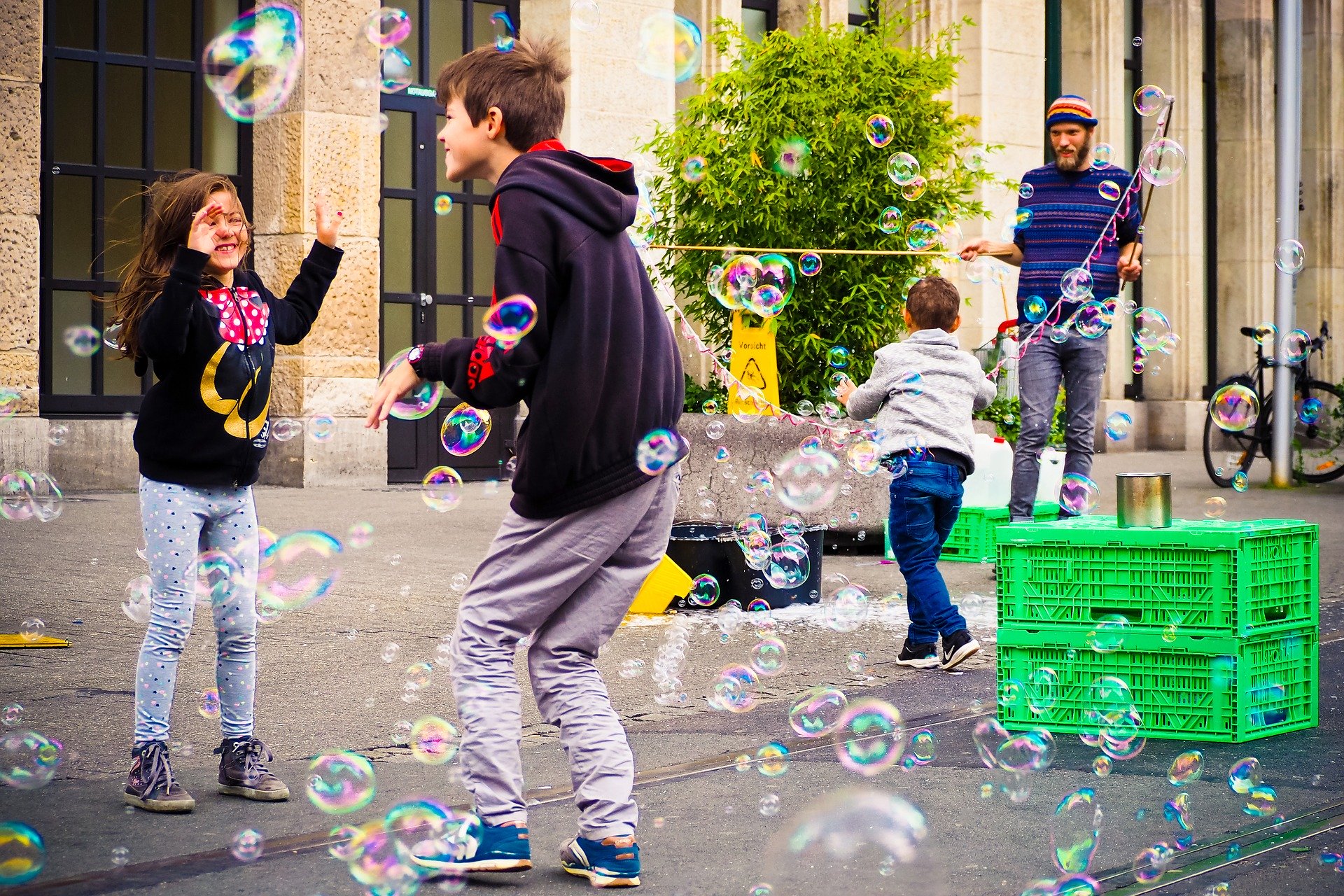 Onze straat wordt een speelstraat! dag, datum, jaarvan .....u tot .....u- PROGRAMMA -- 13u: inhuldiging met aperitiefje -- 14u: voetbalwedstrijd -- 18u: auberge espagnole -- CONTACTPERSOON -- Naam + voornaam + telefoon nummer -Met de steun van de gemeente xxx

Deze actie kreeg een duw in de rug door BRAL, stadsbeweging voor Brussel. 
Wil jij ook een speelstraat bij jou in de buurt?  
Check www.bral.brussels/nl/speelstraat of scan de QR-code hieronder.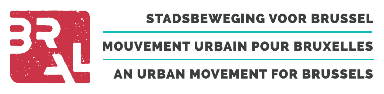 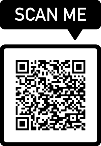 